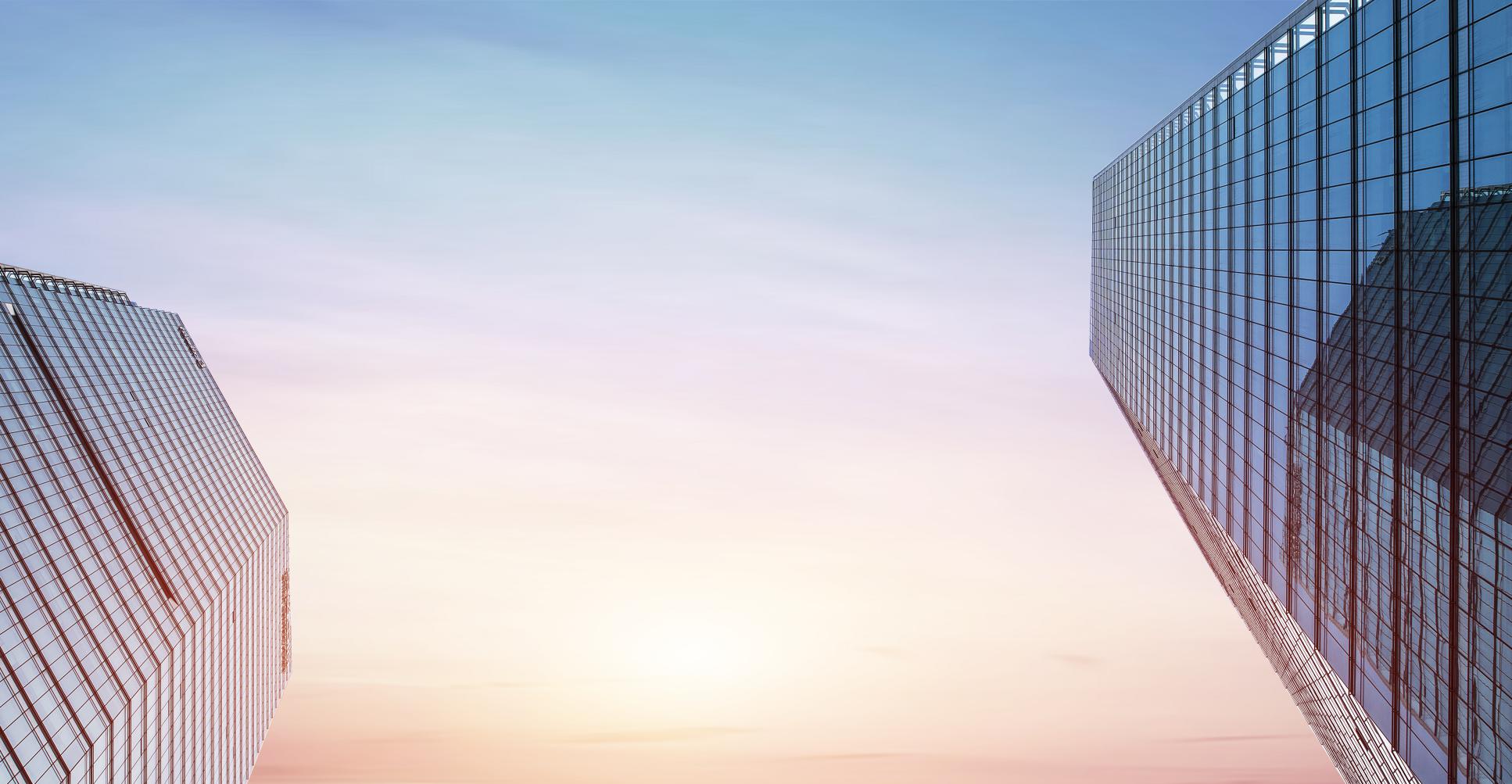 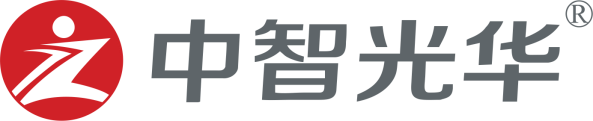 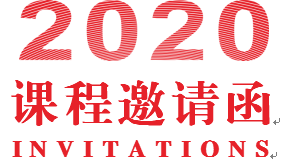 通用素养学习系列 思维导图在职场中的应用主 讲：岳克国  实战派管理培训专家课程时间/地点：6月19-20日/东莞            课程费用：2800元/人（会员6张票）课程对象：全员。（如：1．企业中高层管理者。2．政府事业单位各级领导。3．一切希望提升思维素质和头脑智慧的人。）课程背景思维导图是由英国大脑基金会主席托尼.博赞(tony.buzan)发明的，其主要目的天开发右脑，开发潜能，使思维过程可视化，让线性思维变“网络化”思维。用思维导图进行思维创新的方法已广泛被企业（波音、微软）所应用,均收到非常好的效果。职业技能范畴中，您是否想：提高时间管理的效率， 用1小时完成原来8小时的工作；提高创造力，同1个问题至少想到20种解决方法；开发大脑潜能，开发右脑，让1个脑袋变成2个脑袋；提高思考的速度，思维过程可视化，让线性思维变“网络化”思维；众所周知，人与人之间在能力上并没有多大的差别。之所以在学习、工作中分出伯仲，原因就在于思维方式和思考模式的不同。思维导图又叫心智图，是表达发散型思维的有效图形思维工具，它运用图文并重的技巧，把各级主题的关系用相互隶属与相关的层级图表现出来，把主题关键词与图像、颜色等建立记忆链接，充分运用左右脑的机能，利用记忆、阅读、思维的规律，协助人们在科学与艺术、逻辑与想象之间平衡发展，从而开启人类大脑的无限潜能。课程收益1、指导学员跳出思维定势，扩展创新视角；2、培养思维发散性灵活性，掌握各种创新性工具，塑造创新的能力；3、开发全脑潜能，提升想象力和创造力，成就创新思维；4、掌握利用思维导图进行工作创新，提升工作效率。课程内容第一部分：思维导图简述一、思维导图工具的起源1.东尼·博赞的困惑2.来自天才的启示二、思维导图的应用背景1.清晰的逻辑梳理达成高效沟通的背景2.左右脑冰山开发的背景3.关键词简约化的时代背景三、思维导图工具的当前应用及产出价值1.什么是思维导图2.大脑的秘密第二部分：从无到有的思维导图一、思维导图的绘制技巧     1. 创意图形的达意绘制     2. 关键词的精准提取     3. 逻辑架构的快速梳理     4. 关联思维的有效表达二、思维导图的绘制注意事项1.整体绘制七要素2.手绘技巧练习a四原则b突出重点c发挥联想d清晰明白e形成风格3.三要素：a归纳力训练b关键词训练c简笔画训练4.主题综合练习5.少儿的发散思维6.成人的结构思维第三部分：从有到有的思维导图一、思维导图与商务呈现    1. 思维导图的软件介绍与呈现    2. 思维导图的手绘版与软件版比较二、思维导图与发散思维    1. 基于思维导图的思维边际扩散2. 思维导图头脑风暴的2种形式3. 发散思维的导图归集与整理    4. 发散思维的导图7大要素分析三、思维导图与魅力表达     1. 电梯30秒     2. 一目了然的思维导图记录方法3. 剃刀法则的思维导图精准提取     4. 少就是多的思维导图化简呈现5. 基于管理模型的思维导图表达         a思维导图与商业策划         b思维导图与绩效管理c思维导图与SWOT分析d思维导图与时间管理e思维导图与项目管理四、思维导图与逻辑架构     1. 思维的极限2. 结构分类的MECE法则          3. 有效MECE的3大模型     4. 逻辑归纳的3种顺序五、思维导图与问题分析     1. 问题分解的必要性2. 问题分解的维度          3. 问题分解的标准     4. 思维导图分析问题的论证与逻辑六、思维导图与团队执行     1. 基于思维导图的PDCA 2. 基于思维导图的日清法则3. 基于思维导图的事务整理   第四部分：从有到无的思维导图1．关键词2．演讲提纲3．写作大纲4．良好思维习惯的养成第五部分：mindmanager软件使用一、绘图工具的基本应用1 .菜单命令介绍2. 分组和有关专题a利用框线组织主题b 主题的引导c 创建和调整引导线3．图标和颜色a插入图标b图标在地图标记菜单c切换到另一个地图标记集d彩色文本和命名e局部应用彩色4．图像：图形思考a在图中添加图片b背景图案应用二、大型图表设计1．工作路线地图a任务信息窗格b定义地图标记c工作任务2．大型图表操作a大型图表的屏幕显示b页面索引3．添加补充信息a浮动主题b通知与标注主题4．寻找和筛选您需要的信息a选择要筛选的主题b理解选择标准c筛选选定的主题三、模板与样式1．常用对象样式设置a字体 、形状和颜色2．定制自己的形状样式a布局、重用样式b改变当前地图风格c使用样式母版3．主题模板a使用和更改默认模板讲师简介岳克国——实战派管理培训专家十四年教育、管理、培训经验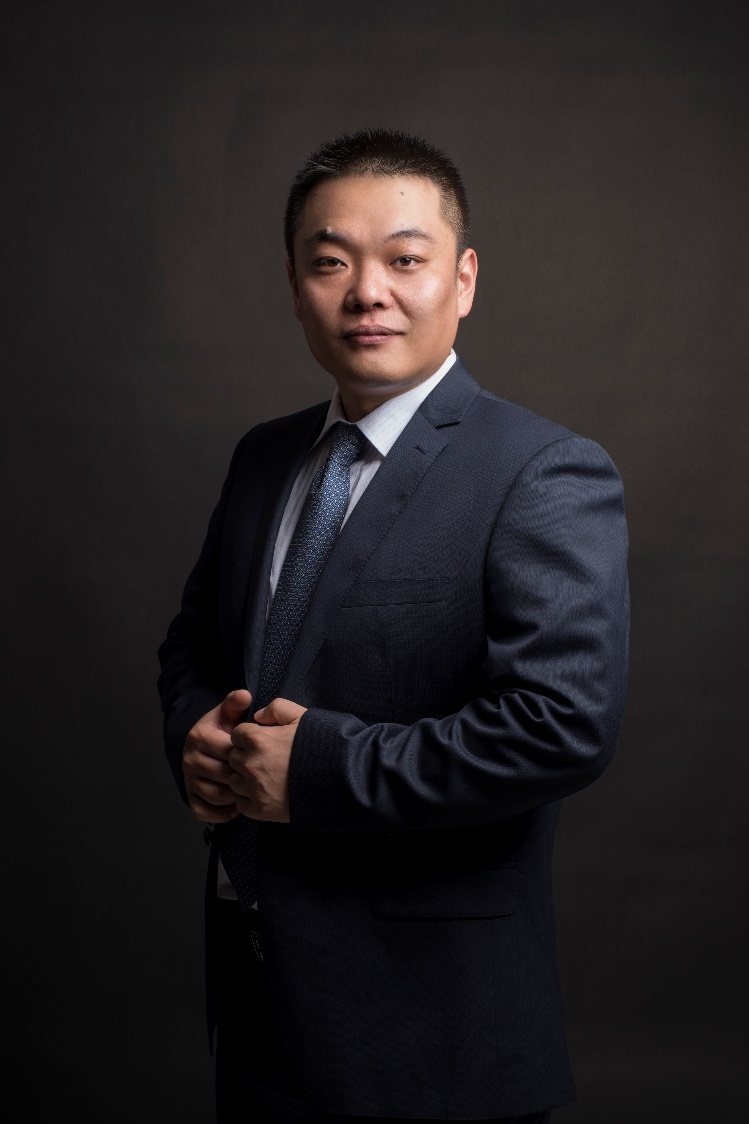 工商管理硕士（MBA）人社部高级企业培训师人社部一级人力资源管理师人社部二级心理咨询师日本产业训练协会MTP认证讲师美国行动学习协会AACTP认证促动师国际培训师培训PTT/TTT认证培训师北京大学特约讲师复旦大学特约讲师国药大学、平安大学等多家企业大学特约讲师国内多家咨询培训机构合作讲师农银智库事务组成员多家银行及企业培训发展顾问课程方向：    认知水平和思维层次决定了人和人之间的差别，在此作用下的行为模式则是能力的外在显性表现。所以，培训学习其根本在于提升认知、改变观念、修炼能力。绝大多数职场人和管理者，自我发展和成长的过程中会必经某些关键节点，或者会在外部获取某些关键因素，从而实现从职业人到管理者，从管理者到领导者等角色的不断转换。老师结合多年教育、咨询、培训和管理经验，提炼出关键拐点要素，搭建出符合职业人及管理者职业发展流程的进阶型MAP职场发展地图课程体系。该体系内容包含职业人的底层思维构建、管理者的管理应用思维及技能提升、领导者团队建设管理、优化精进的职业力-管理力-行动力的三力模型，延展出数十门匹配职业发展的精品课程。形成了以结构思维、逻辑思维为基础，以管理思维和技能为方法，以行动学习达成结果的完整混合领导力体系。
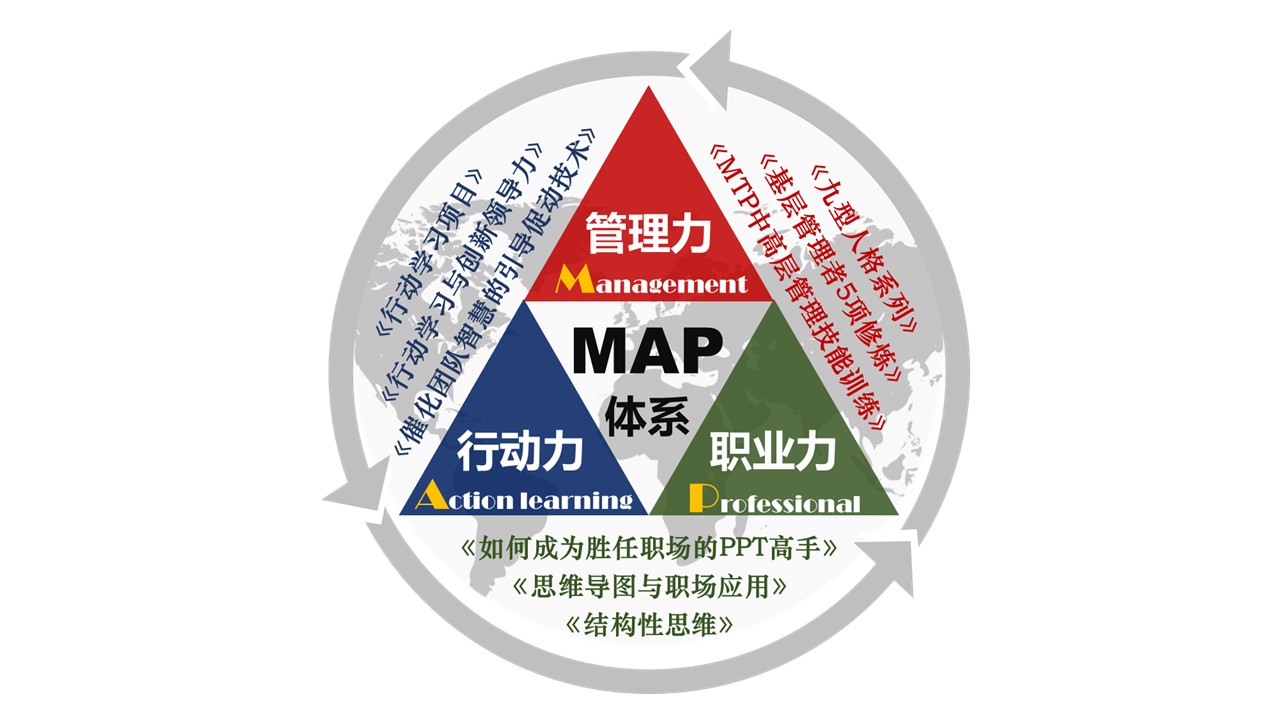 授课风格：  理论功底扎实。践行内容为王理念，扎实个人理论基础，在搭建个人知识体系的前提下，深入研究培训技术，大量亲历案例，以事实支持观点。  实战经验丰富。丰富的实战经验，深厚的知识底蕴，知性、清雅、亲和中渗透着睿智，塑造出独特的授课风格，令学员过而难忘。  授课生动幽默。出色的语言表达能力，生动、充满激情、超强互动，案例教学，语言幽默。具备独特、敏锐的捕捉学员内心世界的特质，用真诚的心去研读学员，而且最大的特点是实用性强，易于掌握及应用。  案例互动教学。实战案例教学，其授课“轻松活泼、幽默风趣”，善于引导学员通过实际案例来加深对课题的认识和理解。部分合作客户：金融行业：兴业银行：总行、广州分行、济南分行、武汉分行、太原分行； 建设银行：日照建行、济南建行、淄博建行、临沂建行、潍坊建行等；农业银行：日照农行、东营农行、聊城农行、浙江省农行、温州农行、河北省农行、辽宁省农行、沈阳市分行、营口分行等；东营银行；中国银行：临沂分行、济南分行；农信系统：章丘农信社、济阳农商行；湖北农商行、黄山城镇银行、随州农商行、新泰农商行、阳谷农商行；成都天府银行；广西邮储银行、南宁邮储银行、山东邮储银行；平安银行总行培训中心等。保险地产行业：中国平安、平安普惠北京分公司、银基房地产、大连新星集团、光大永明、泰康人寿、中国人寿北京总公司、中国长城人寿；正达物业管理公司、赛特购物中心、百荣商厦、金隅地产 、天津首创。生产制造业：核工业北京总部、天津三星LED、一汽富盛、一汽丰田、福田戴姆勒、乾元浩生物、佳俊公司、宝沃汽车、统一电池、可口可乐、鹏思特电子、天津光电集团、尚赫集团、山东三星集团、国药集团、浙江精工制造、南京圣和药业、哈拉沟煤矿、内蒙古神东集团、河区电厂、金贵电厂、浙江永利集团、内蒙古金河生物等。零售行业：李宁服装、家乐福、特步中国福建公司、国美集团、苏宁电器、美克美家、欧派家居、华润药业天津分公司-秦皇岛分公司-新疆乌鲁木齐阿克苏石河子分公司-吕梁太原分公司-沈阳分公司等。《思维导图在职场中的应用》报名表填好下表后邮箱至：                              联系方式： 单位名称企业类型： □外资 □台资 □港资 □民营 □其它企业类型： □外资 □台资 □港资 □民营 □其它联 系 人公司地址联系电话E-mail参会人数人人参会费用￥_______元请将款项汇至指定帐号户  名：广州中智光华教育科技有限公司开户行：中国建设银行广州琶洲支行账  号：4400 1101 4740 5250 0736户  名：广州中智光华教育科技有限公司开户行：中国建设银行广州琶洲支行账  号：4400 1101 4740 5250 0736户  名：广州中智光华教育科技有限公司开户行：中国建设银行广州琶洲支行账  号：4400 1101 4740 5250 0736户  名：广州中智光华教育科技有限公司开户行：中国建设银行广州琶洲支行账  号：4400 1101 4740 5250 0736参会学员姓名电话职位邮箱参会学员参会学员2020中智光华学习卡价格表2020中智光华学习卡价格表2020中智光华学习卡价格表2020中智光华学习卡价格表2020中智光华学习卡价格表会员系列类型价格(元)数量(张)平均价格（元/张）集团系列皇冠卡￥488，8004888100集团系列至尊卡￥288，8002625110集团系列翡翠卡￥168，8001300130公司系列金钻卡￥99，800480208公司系列钻石卡￥7,8，800340232公司系列白金卡￥63，800250255团队系列金卡￥49，800170293团队系列银卡￥36，800100368说 明:成功购买中智光华学习卡的企业，即成为中智光华的VIP会员单位；中智光华学习卡会员均可参加广州、深圳、东莞、佛山、杭州五地课程；企业参加课程学习所产生的食宿、交通、差旅等费用自理；中智光华学习卡会员可免费参加中智汇沙龙活动；产品手册内公开课程项目均可匹配企业以内训学习形式另行采购；会员企业采购钻石卡以上卡别，均可一卡多用；学习卡使用所有解释权归中智光华教育集团所有。说 明:成功购买中智光华学习卡的企业，即成为中智光华的VIP会员单位；中智光华学习卡会员均可参加广州、深圳、东莞、佛山、杭州五地课程；企业参加课程学习所产生的食宿、交通、差旅等费用自理；中智光华学习卡会员可免费参加中智汇沙龙活动；产品手册内公开课程项目均可匹配企业以内训学习形式另行采购；会员企业采购钻石卡以上卡别，均可一卡多用；学习卡使用所有解释权归中智光华教育集团所有。说 明:成功购买中智光华学习卡的企业，即成为中智光华的VIP会员单位；中智光华学习卡会员均可参加广州、深圳、东莞、佛山、杭州五地课程；企业参加课程学习所产生的食宿、交通、差旅等费用自理；中智光华学习卡会员可免费参加中智汇沙龙活动；产品手册内公开课程项目均可匹配企业以内训学习形式另行采购；会员企业采购钻石卡以上卡别，均可一卡多用；学习卡使用所有解释权归中智光华教育集团所有。说 明:成功购买中智光华学习卡的企业，即成为中智光华的VIP会员单位；中智光华学习卡会员均可参加广州、深圳、东莞、佛山、杭州五地课程；企业参加课程学习所产生的食宿、交通、差旅等费用自理；中智光华学习卡会员可免费参加中智汇沙龙活动；产品手册内公开课程项目均可匹配企业以内训学习形式另行采购；会员企业采购钻石卡以上卡别，均可一卡多用；学习卡使用所有解释权归中智光华教育集团所有。说 明:成功购买中智光华学习卡的企业，即成为中智光华的VIP会员单位；中智光华学习卡会员均可参加广州、深圳、东莞、佛山、杭州五地课程；企业参加课程学习所产生的食宿、交通、差旅等费用自理；中智光华学习卡会员可免费参加中智汇沙龙活动；产品手册内公开课程项目均可匹配企业以内训学习形式另行采购；会员企业采购钻石卡以上卡别，均可一卡多用；学习卡使用所有解释权归中智光华教育集团所有。